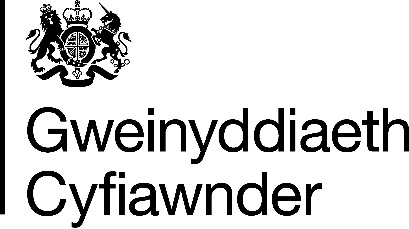 Proffil Rôl – Cyfarwyddiaeth YstadauTrosolwgMae’r Gyfarwyddiaeth Ystadau yn sefydliad sy’n canolbwyntio ar gwsmeriaid. Ei phwrpas yw galluogi ein cwsmeriaid i berfformio ar eu gorau. Rydym yn gwneud hyn trwy ddarparu gwasanaeth o ansawdd uchel, sy’n hawdd i’w defnyddio. Hefyd, rydym yn darparu amgylcheddau gwaith mae ein cwsmeriaid eisiau gweithio ynddynt, sy’n eu cefnogi i gyflawni eu targedau unigol yn effeithlon. Ein swyddogaeth yw rheoli un o’r ystadau mwyaf amrywiol a chymhleth yn y Llywodraeth - Y Weinyddiaeth Gyfiawnder (MoJ), ac mae’n cynnwys ystadau y Swyddfa Gartref, y Carchardai, y Gwasanaeth Prawf, Pencadlys MoJ, a Chyrff Hyd Braich.Rydym yn darparu gwasanaethau arbenigol yn cynnwys rheoli cyfleusterau, iechyd a diogelwch, diogelwch tân, arbenigedd mewn dylunio technegol, a chynaliadwyedd. Yn ogystal, mae ein timau rheoli busnes yn gweithio i gefnogi’r Gyfarwyddiaeth yn ei chyfanrwydd. Mae pob un o’n partneriaid yn cael eu cefnogi gan dimau rheoli cyfrifon. Rydym yn gyfrifol am lawer iawn o bethau – mae ein portffolio yn cynnwys eiddo MoJ sydd werth £8.5 biliwn ar ben ei hun.Rydym yn gweithio’n agos â’n partneriaid clwstwr ac Asiantaeth Eiddo’r Llywodraeth, gan annog cydweithio llwyddiannus a sbarduno dull proffesiynol ar gyfer darparu gwasanaethau. Rydym yn anelu at gael aelodau proffesiynol yn ein Cyfarwyddiaeth, gan annog pobl i ymuno â Galwedigaeth Eiddo’r Llywodraeth.Rydym yn parhau i ddarparu ffyrdd newydd o weithio ar draws y clwstwr ystadau - gan arwain ar raddfa a chyflymder y gweithgareddau ar gyfer llywodraeth ganolog – gan gynnig ffyrdd i gyflawni, ac yna darparu gofod gweithio sy’n fwy hyblyg a lleihau costau’r ystad ar yr un pryd.Swydd Ddisgrifiad, Dyletswyddau a ChyfrifoldebauBydd y Rheolwr Cyfleusterau Rhanbarthol Band B yn adrodd wrth y Rheolwr Cyfleusterau Rhanbarthol Band A.  Bydd cyfrifoldebau’r rôl yn cynnwys yr hyn a ganlyn: Cyfrifoldeb dros ddatrys problemau darparu gwasanaethau yng nghyswllt rheoli cyfleusterau (RhC) ar draws y portffolio cwsmeriaid, a fydd naill ai o fewn clwstwr MoJ neu’r Swyddfa GartrefCyfrifoldeb Rheolwr Llinell dros Reolwyr Cyfleusterau Banc C Cefnogi’r broses o Reoli Cyfrifon drwy fod yn rhagweithiol ac adrodd wrth gwsmeriaid a choladu adborth gan ddefnyddwyrGweithio gyda’r Tîm Rheoli Contractau RhC i ddeall materion RhC ar draws portffolios cwsmeriaid a datblygu cynlluniau gwella i’w rhannu gyda’r adran Rheoli Cyfrifon.Sicrhau bod y ddarpariaeth o wasanaethau RhC o ddydd i ddydd yn bodloni disgwyliadau cwsmeriaidDelio â’r materion o ddydd i ddydd sy’n effeithio ar ddarparu gwasanaethau RhC a datrys problemau eich hunGweithio gyda'r Cyfunydd a’r Tîm Contractau RhC i ddarparu dull cydymffurfio rhagweithiol ar gyfer cwsmeriaidDeall yr holl wasanaethau RhC sydd eu hangen ar draws y portffolio cwsmeriaidArchwilio, profi sicrwydd a dilysu’r ddarpariaeth gwasanaethau gan ystyried adroddiadau Gwybodaeth Reoli gan y Cyfunydd ac ystyried gwiriadau ffisegol.Gweithio ar y cyd â Thîm Rheoli Cyfrifon Ystadau MoJ i hwyluso rheoli perthnasau cwsmeriaid yn gadarn.Cyfrifoldeb dros reoli a datrys unrhyw faterion sy’n cael eu cyfeirio’n uwch neu unrhyw gwynion gan gwsmeriaid neu’r gadwyn gyflenwi, yn cynnwys ceisiadau am wariant ychwanegol, gwaith newydd dewisol, neu newidiadau i gwmpas neu fanyleb mater penodol.Disgwyliadau o ran deiliad y swydd yn cyflawni’r rôl Mae arweinyddiaeth gref yn elfen allweddol o’r rôl hon, ynghyd â’r gallu i flaenoriaethu a rheoli’r baich gwaith, dadansoddi a chyflwyno gwybodaeth gymhleth yn glir, a gwneud argymhellion i wella pethau.Disgwylir i ddeiliaid swyddi arddangos ymrwymiad i Wella’n Barhaus, arwain newid a gwella perfformiad. Rhaid i’r rhai hynny sy’n cael eu penodi i rolau newydd yn y tîm ymrwymo’n gyfan gwbl i’r egwyddorion hyn a darparu tystiolaeth o hyn yn eu ceisiadau.Bydd rhaid i unigolion sydd mewn rolau rhanbarthol o fewn y tîm RhC deithio o fewn eu rhanbarth dynodedig i amrywiaeth o adeiladau a safleoedd cwsmeriaid.Gan fod Pencadlys y Gyfarwyddiaeth Ystadau wedi’i leoli yn 102 Petty France Llundain ar hyn o bryd, bydd yna ofyniad i deithio i’r pencadlys cyfredol neu unrhyw bencadlys dynodedig yn y dyfodol yn ôl y gofyn.Sgiliau a PhrofiadRhan allweddol o’r rôl yw edrych ar ffyrdd i wella’r ffordd rydych yn gwasanaethu cwsmeriaid, gan sicrhau bod eu hanghenion yn ganolog i bopeth rydych yn ei wneud. Dylech fod yn canolbwyntio ar wasanaethu.Rhan allweddol o’r rôl yw datrys problemau’n rhagweithiol. Dylech fagu dull cadarnhaol tuag at daclo problemau a dod i hyd i ddatrysiadau priodol.Dylech fod yn gallu addasu i amrywiadau yn eich gwaith neu'r amgylchedd ac ni ddylai newid effeithio ar eich effeithiolrwydd. Dylech fagu dull hyblyg ac amryddawn a bod o blaid newid, gan fod yn esiampl dda i gydweithwyr.Byddwch yn hwyluso trafodaethau adeiladol a mwynhau cael yr holl bartïon i ddod i gytundeb. Dylech feddu ar sgiliau negodi cadarn.HanfodolRheoli eiddo a chyfleusterau gyda gwybodaeth o reoli asedau, gwaith cynnal a chadw, gwasanaeth cwsmeriaid a rheoli cyflenwyr. Profiad o weithio mewn timau traws-swyddogaethol o ddisgyblaethau amrywiol.Gallu gweithio heb lawer o oruchwyliaeth, gan gymryd cyfrifoldeb dros ganlyniadau Dymunol iawnGwybodaeth o brosesau rheoli prosiectau.Sgiliau arweinyddiaeth i ysbrydoli a chymell timau i gyflawni canlyniadau o safon.  CymwysterauMeddu ar achrediad proffesiynol priodol neu gymhwyster cyfwerth (RICS, IET, BIFM, CIBSE)Cymwyseddau Proffesiwn Eiddo’r Llywodraeth (GPP) Mae Fframwaith Cymwyseddau’r GPP wedi’i anelu at staff sy’n gweithio ym maes eiddo neu mewn rolau sy’n gysylltiedig ag eiddo ac sy’n ystyried eiddo fel eu gyrfa a/neu brif broffesiwn. Mae hyn fel arfer yn cynnwys swyddi lle mae cymwysterau proffesiynol a phrofiad yn berthnasol yn uniongyrchol i’r gwaith sy’n cael ei gyflawni. Fodd bynnag, mae’n berthnasol hefyd i’r rhai hynny nad ydynt yn ymarferwyr eiddo cymwysedig ar hyn o bryd ond maent am ddewis eiddo fel ei broffesiwn. Anogir y rhai hynny sydd â chefndir ym maes eiddo i gofrestru â’r GPP, sy’n bodoli i gefnogi ymarferwyr eiddo ar bob lefel. Ceir manylion am Fframwaith Cymwyseddau’r GPP yn: https://www.gov.uk/government/publications/government-property-profession-competency-framework.Dehongli a dadansoddi data i gyfarwyddo gwneud penderfyniadau - YmarferyddDeall a chydymffurfio â gofynion Statudol, Rheolaethol a Phroffesiynol – YmarferyddYmddygiadauByddwn yn eich asesu yn erbyn yr ymddygiadau isod yn ystod y broses ddethol: Gwneud penderfyniadau effeithiol – Gallu Datrys Problemau Cydweithio - NegodyddRheoli gwasanaeth o safon – Canolbwyntio ar wasanaethu Cyflawni ar gyflymder – Gallu addasu Oriau gwaith hyblygMae’r Gyfarwyddiaeth Ystadau yn cynnig oriau gwaith hyblyg, yn amodol ar gytundeb lleol. Swydd llawn amser yw hon, gyda’r disgwyliad i weithio dydd Llun i ddydd Gwener. SwyddRheolwr Cyfleusterau Rhanbarthol LleoliadCenedlaethol, bydd yn golygu teithio i’r Pencadlys yn Llundain a theithio ledled Cymru BandBCyflogY cyflog cychwynnol ar gyfer Band B yw £30,531, sy’n cynyddu i uchafswm o £40,488 yn unol â pholisïau cyflog Y Weinyddiaeth Gyfiawnder/Y Gwasanaeth SifilCynigir cyflog cychwynnol o £30,531 i ymgeiswyr allanolMath o gontractParhaol